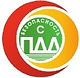 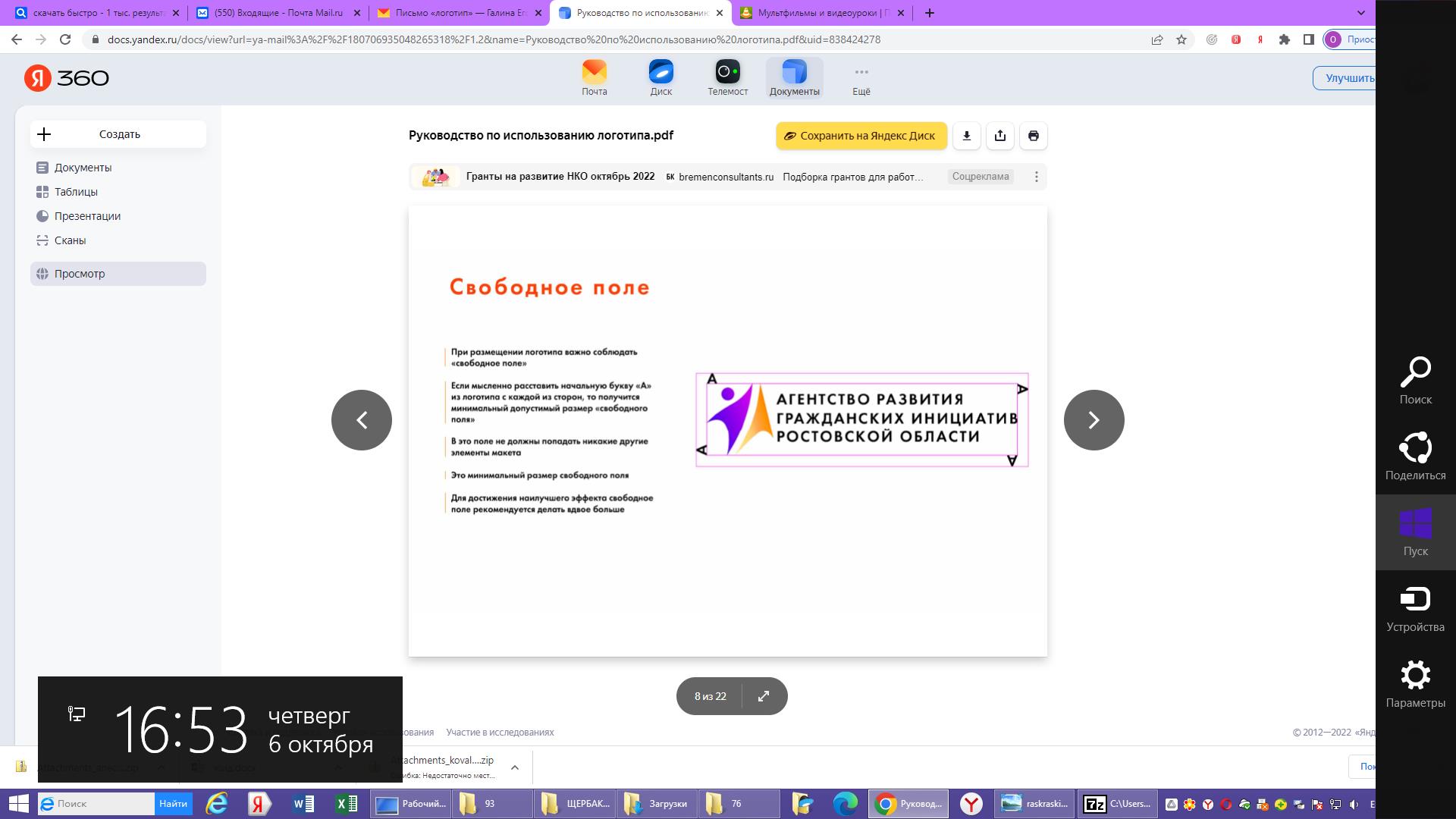 Социально-значимый проект "Развитие ЮИДовского движения на Дону - большие возможности для безопасного участия в дорожном движении" реализуется при поддержке АНО "Агентство гражданских инициатив Ростовской области" АНО «Организационно-методический Центр «Безопасность с ПДД» с участием УГИБДД ГУ МВД России по Ростовской области, министерства общего и профессионального образования Ростовской области, Уполномоченного по правам ребенка в Ростовской области, Общественного совета федерального партийного проекта «Безопасные дороги», Общественного совета при ГУ МВД России по Ростовской области, областных инновационных площадок на базе ЦДТ Ворошиловского района и «Детский сад №192» Октябрьского района города Ростова-на-Дону, на базе «Детский сад №51» города Таганрога,  ЮИДовцев Дона и некоммерческих организаций. В рамках областного профилактического мероприятия «Безопасная зимняя дорога» и реализации проекта будет проведена социально-значимая акция «Письмо водителю», направленная на пропаганду соблюдения правил дорожного движения водителями и обеспечения безопасности несовершеннолетних на дороге в период зимних школьных каникул, новогодних праздников с участием сотрудников ГИБДД, ЮИДовцев  Дона в период с 20 декабря 2022 года по 20 января 2023 года. В рамках акции ЮИДовцы Дона - отряды ЮИД, команды ЮПИД, а так же  сотрудники ГИБДД, инициативные группы «Родительский патруль» проведут профилактическую работу с водителями, с родителями-водителями и вручат им  тематические буклеты в количестве более трёх тысяч штук.Приглашаем принять участие в мероприятиях. Контактное лицо: Давыдова Галина Егоровна, тел.8(905) 454-43-56 и Ковалёва Наталья Владимировна, тел.8 (928)229-44-01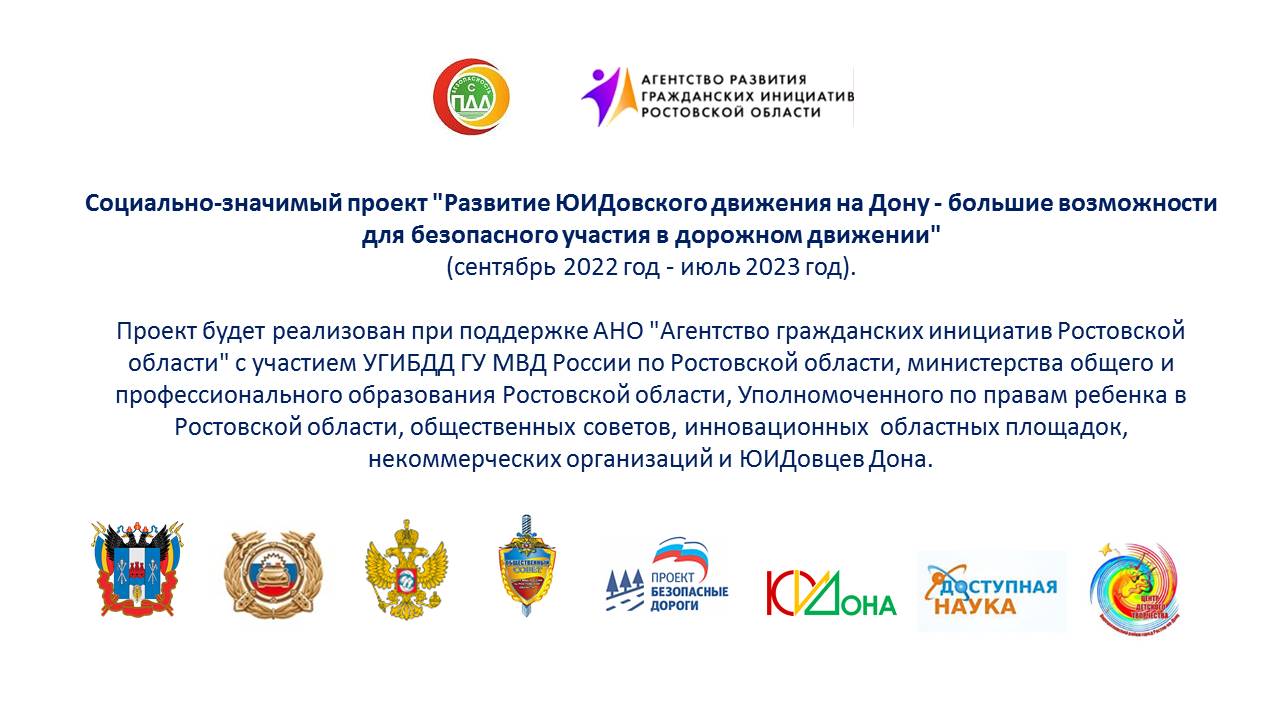 